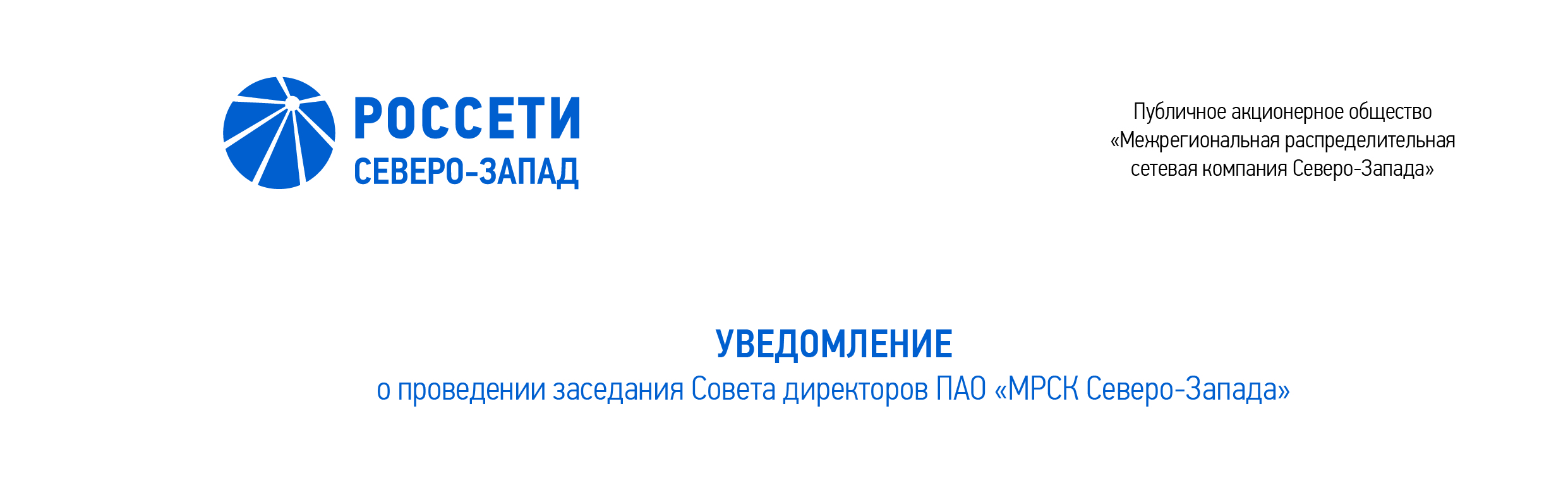 ПРОТОКОЛзаседания Комитета по стратегии Совета директоров ПАО «МРСК Северо-Запада»Форма проведения Комитета по стратегии – заочное голосование.Председательствующий (лицо, подводящее итоги голосования): Председатель Комитета – Тихомирова Ольга Владимировна.Члены Комитета, принявшие участие в заседании:Головцов А.В.Горностаева М.А.Домнич В.А.Дронова Т.П.Кормаков А.А.Крупенина А.И.Морозов А.В.Рудаков Д.С.Степанова М.Д.Черепанов Я.И.Число членов Комитета, принявших участие в заседании, составляет 11 членов 
из 11 избранных членов Комитета. Кворум имеется.Решения на заседаниях Комитета принимаются простым большинством голосов избранных членов Комитета.ПОВЕСТКА ДНЯ:Об избрании заместителя Председателя Комитета по стратегии Совета директоров Общества.Об избрании секретаря Комитета по стратегии Совета директоров Общества.О рассмотрении отчета Единоличного исполнительного органа ПАО «МРСК Северо-Запада» об управлении ключевыми операционными рисками за 1 полугодие 2019 года.О рассмотрении Реестра непрофильных активов ПАО «МРСК Северо-Запада» по состоянию на 30.06.2019.О рассмотрении отчета о ходе реализации инвестиционных проектов Общества, включенных в перечень приоритетных объектов, за 2 квартал 2019 года.ВОПРОС № 1: Об избрании заместителя Председателя Комитета по стратегии Совета директоров Общества.Вопрос, поставленный на голосование:Избрать заместителем Председателя Комитета по стратегии Совета директоров ПАО «МРСК Северо-Запада» Домнича Виталия Анатольевича - Исполняющего обязанности директора Департамента стратегического развития ПАО «Россети».Итоги голосования по данному вопросу:Решение принято.ВОПРОС № 2: Об избрании секретаря Комитета по стратегии Совета директоров Общества.Вопрос, поставленный на голосование:Избрать секретарем Комитета по стратегии Совета директоров ПАО «МРСК Северо-Запада» Капырина Сергея Игоревича - заместителя начальника Департамента корпоративного управления и взаимодействия с акционерами ПАО «МРСК Северо-Запада».Итоги голосования по данному вопросу:Решение принято.ВОПРОС № 3: О рассмотрении отчета Единоличного исполнительного органа ПАО «МРСК Северо-Запада» об управлении ключевыми операционными рисками за 1 полугодие 2019 года.Вопрос, поставленный на голосование:Принять к сведению отчет Единоличного исполнительного органа ПАО «МРСК Северо-Запада» об управлении ключевыми операционными рисками за 1 полугодие 2019 года.Итоги голосования по данному вопросу:Решение принято.ВОПРОС № 4: О рассмотрении Реестра непрофильных активов ПАО «МРСК Северо-Запада» по состоянию на 30.06.2019.Вопрос, поставленный на голосование:Рекомендовать Совету директоров ПАО «МРСК Северо-Запада»:Утвердить Реестр непрофильных активов Общества в новой редакции на 30.06.2019 согласно приложению к решению Совета директоров Общества.Итоги голосования по данному вопросу:Решение принято.ВОПРОС № 5: О рассмотрении отчета о ходе реализации инвестиционных проектов Общества, включенных в перечень приоритетных объектов, за 2 квартал 2019 года.Вопрос, поставленный на голосование:Рекомендовать Совету директоров ПАО «МРСК Северо-Запада»:Принять к сведению отчет о ходе реализации инвестиционных проектов, включенных в перечень приоритетных объектов ПАО «МРСК Северо-Запада», за 2 квартал 2019 года.Итоги голосования по данному вопросу:Решение принято.ПРИНЯТЫЕ РЕШЕНИЯ:По вопросу № 1 повестки дня:Избрать заместителем Председателя Комитета по стратегии Совета директоров ПАО «МРСК Северо-Запада» Домнича Виталия Анатольевича - Исполняющего обязанности директора Департамента стратегического развития ПАО «Россети».По вопросу № 2 повестки дня:Избрать секретарем Комитета по стратегии Совета директоров ПАО «МРСК Северо-Запада» Капырина Сергея Игоревича - заместителя начальника Департамента корпоративного управления и взаимодействия с акционерами ПАО «МРСК Северо-Запада».По вопросу № 3 повестки дня:Принять к сведению отчет Единоличного исполнительного органа ПАО «МРСК Северо-Запада» об управлении ключевыми операционными рисками за 1 полугодие 2019 года.По вопросу № 4 повестки дня:Рекомендовать Совету директоров ПАО «МРСК Северо-Запада»:Утвердить Реестр непрофильных активов Общества в новой редакции на 30.06.2019 согласно приложению к решению Совета директоров Общества.По вопросу № 5 повестки дня:Рекомендовать Совету директоров ПАО «МРСК Северо-Запада»:Принять к сведению отчет о ходе реализации инвестиционных проектов, включенных в перечень приоритетных объектов ПАО «МРСК Северо-Запада», за 2 квартал 2019 года.К протоколу прилагаются:- особое мнение члена Комитета по стратегии Совета директоров  Общества Головцова А.В.- опросные листы членов Комитета по стратегии Совета директоров  Общества.Дата составления протокола: 04 сентября 2019 года.Председатель Комитета							О.В. ТихомироваСекретарь Комитета				   		          С.И. Капырин03.09.2019№  1№п/пФ.И.О. члена КомитетаВарианты голосованияВарианты голосованияВарианты голосования№п/пФ.И.О. члена Комитета«За»«Против»«Воздержался»1.Тихомирова О.В.«За»--2.Головцов А.В.«За»--3.Горностаева М.А.«За»--4.Домнич В.А.«За»--5.Дронова Т.П.«За»--6.Кормаков А.А.«За»--7.Крупенина А.И.«За»--8.Морозов А.В.«За»--9.Рудаков Д.С.«За»--10.Степанова М.Д.«За»--11.Черепанов Я.И.«За»--№п/пФ.И.О. члена КомитетаВарианты голосованияВарианты голосованияВарианты голосования№п/пФ.И.О. члена Комитета«За»«Против»«Воздержался»1.Тихомирова О.В.«За»--2.Головцов А.В.«За»--3.Горностаева М.А.«За»--4.Домнич В.А.«За»--5.Дронова Т.П.«За»--6.Кормаков А.А.«За»--7.Крупенина А.И.«За»--8.Морозов А.В.«За»--9.Рудаков Д.С.«За»--10.Степанова М.Д.«За»--11.Черепанов Я.И.«За»--№п/пФ.И.О. члена КомитетаВарианты голосованияВарианты голосованияВарианты голосования№п/пФ.И.О. члена Комитета«За»«Против»«Воздержался»1.Тихомирова О.В.«За»--2.Головцов А.В.«За»--3.Горностаева М.А.«За»--4.Домнич В.А.«За»--5.Дронова Т.П.«За»--6.Кормаков А.А.«За»--7.Крупенина А.И.«За»--8.Морозов А.В.«За»--9.Рудаков Д.С.«За»--10.Степанова М.Д.«За»--11.Черепанов Я.И.«За»--№п/пФ.И.О. члена КомитетаВарианты голосованияВарианты голосованияВарианты голосования№п/пФ.И.О. члена Комитета«За»«Против»«Воздержался»1.Тихомирова О.В.«За»--2.Головцов А.В.--«Воздержался»3.Горностаева М.А.«За»--4.Домнич В.А.«За»--5.Дронова Т.П.--«Воздержался»6.Кормаков А.А.«За»--7.Крупенина А.И.«За»--8.Морозов А.В.«За»--9.Рудаков Д.С.«За»--10.Степанова М.Д.«За»--11.Черепанов Я.И.«За»--№п/пФ.И.О. члена КомитетаВарианты голосованияВарианты голосованияВарианты голосования№п/пФ.И.О. члена Комитета«За»«Против»«Воздержался»1.Тихомирова О.В.«За»--2.Головцов А.В.«За»--3.Горностаева М.А.«За»--4.Домнич В.А.«За»--5.Дронова Т.П.«За»--6.Кормаков А.А.«За»--7.Крупенина А.И.«За»--8.Морозов А.В.«За»--9.Рудаков Д.С.«За»--10.Степанова М.Д.«За»--11.Черепанов Я.И.«За»--